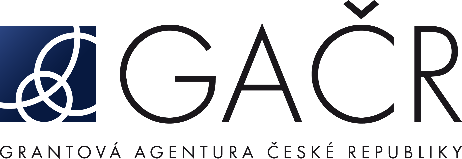 Dodatek z roku 2021  č. 1 ke smlouvě o poskytnutí dotace na podporu
grantového projektu č. 20-17488Y panelu č. P202
Strany1.	Česká republika – Grantová agentura České republiky
se sídlem Evropská 2589/33b, 160 00  Praha 6
IČO: 48549037
Zastoupená: prof. Ing. Stanislavou Hronovou, CSc., dr. h. c., místopředsedkyní Grantové agentury České republiky
(dále jen „Poskytovatel“)a2.	Matematický ústav AV ČR, v.v.i.
se sídlem Žitná 609/25, 115 67 Praha 1
IČO: 67985840
Zastoupený: doc. RNDr. Tomášem Vejchodským, Ph.D., ředitelem Matematického ústavu 
AV ČR, v.v.i.
Zapsaný: …………………………………………………………………
č. účtu: 94-69623011/0710 vedený u ČNB
(dále jen „Příjemce“)uzavřely tentododatek ke smlouvě o poskytnutí dotace na podporu grantového projektu(dále jen „Dodatek“):I.Mezi shora uvedenými stranami byla uzavřena smlouva o poskytnutí dotace na podporu grantového projektu č. 20-17488Y (dále jen „Smlouva"), jejímž předmětem je řešení grantového projektu:registrační číslo grantového projektu: 20-17488Y (dále jen „Projekt“)název Projektu:	Aplikace klasifikace C*-algeber: dynamika, geometrie a jejich kvantové analogieřešitel Projektu:	Mgr. Karen Strung, Ph.D.	Pojmy použité v textu tohoto Dodatku mají stejný význam, jako obdobné pojmy použité a definované v rámci Smlouvy nebo na které Smlouva odkazuje.II.Smlouva ve znění dodatků ke Smlouvě se tímto Dodatkem mění tak, že pro další řešení Projektu v roce 2021 upravují strany položky uznaných nákladů, upřesnění položek uznaných nákladů a výši finančních prostředků požadovaných od Poskytovatele, které jsou uvedeny v návrhu Projektu Příjemce tvořící přílohu a nedílnou součást Smlouvy, jakož i v dodatcích ke Smlouvě, způsobem uvedeným ve Specifikaci změn finančních náležitostí, která tvoří Přílohu č.  je nedílnou součástí tohoto Dodatku.Pokud došlo postupem dle tohoto Dodatku k navýšení grantových prostředků u některých položek uznaných nákladů, mohou být navýšené prostředky v rozsahu takového navýšení Příjemcem použity výlučně k účelům a za podmínek, které jsou uvedeny v žádosti Příjemce o povolení změn v rámci řešení Projektu ze dne 24. 8. 2021 (dále jen „Žádost o změny“).Pokud došlo postupem dle tohoto Dodatku ke snížení grantových prostředků u některých položek uznaných nákladů, o částku tohoto snížení budou zkráceny finanční prostředky určené dle Žádosti o změny a za podmínek, které jsou uvedeny v Žádosti o změny.Nedílnou součástí tohoto Dodatku je následující příloha:Příloha č. 1 – Specifikace změn finančních náležitostíIII.Tento Dodatek se po uzavření stává nedílnou součástí Smlouvy. Tento Dodatek nabývá platnosti a účinnosti dnem uzavření, nestanoví-li zvláštní právní předpis jinak.Pokud je tento Dodatek uzavírán elektronickými prostředky, je vyhotoven v jednom originále. Pokud je tento Dodatek uzavírán v písemné formě, je sepsán ve dvou vyhotoveních s platností originálu, z nichž Poskytovatel a Příjemce obdrží po jednom vyhotovení.Smluvní strany závazně prohlašují, že si tento Dodatek přečetly, s jeho obsahem se seznámily a s tímto zcela a bezvýhradně souhlasí.	za Poskytovatele	za Příjemce1
	prof. Ing. Stanislava Hronová, CSc., dr. h. c.	doc. RNDr. Tomáš Vejchodský, Ph.D.
	místopředsedkyně Grantové agentury České republiky	ředitel Matematického ústavu 
                                                                                                                                          AV ČR, v.v.i.1 U příjemce–právnické osoby nebo organizační složky státu nebo územně samosprávného celku uveďte rovněž jméno, příjmení a funkci osoby oprávněné tuto právnickou osobu zastupovat.Příloha č. 1 k dodatku z roku 2021 č. 1 ke smlouvě o poskytnutí dotace na podporu
grantového projektu č. 20-17488Y panelu č. P202
Specifikace změn finančních náležitostíPříjemce: Matematický ústav AV ČR, v.v.i.
Pro řešení Projektu v roce 2021 uvedeného ve Smlouvě ve znění dodatků ke Smlouvě se mění níže uvedené částky jednotlivých položek uznaných nákladů takto:PříjemcePoložkaPoložkaPoložkaStávající(v tis. Kč)Změna o(v tis. Kč)Po změně(v tis. Kč)Věcné náklady (celkem)Věcné náklady (celkem)931-255676Osobní náklady (celkem)Osobní náklady (celkem)1977+2552232